Татаринова Татьяна Алексеевна (группа детей дошкольного возраста 4-5 лет)Методическое пособие  «Экран эмоций»(4-7 лет)Цель: - стимулировать игровое взаимодействие.  Задачи:-закреплять знания детей об основных эмоциях в совместной деятельности со сверстником;- развивать эмоциональный интеллект.Варианты использования пособияД/игра «Найди пару»Правила: один участник выкладывает на верхнюю полоску карточку с изображением какой-либо эмоции (например, зля собака), задача другого – на вторую полоску выложить аналогичную эмоцию (злой мальчик) и т. д.Д/ игра «Найди противоположное»Правила: детям предлагается выкладывать на экран противоположные эмоции (грусть – радость, злость – доброта и др.)Д/игра «Угадай эмоцию»Правила: один участник не вербально изображает загаданную эмоцию, а другой находит соответствующую карточку и выкладывает её на экран. P.S.При игре дети могут взаимодействовать в парах (с ведущим или партнёром), в тройках, четверках, со всей группой.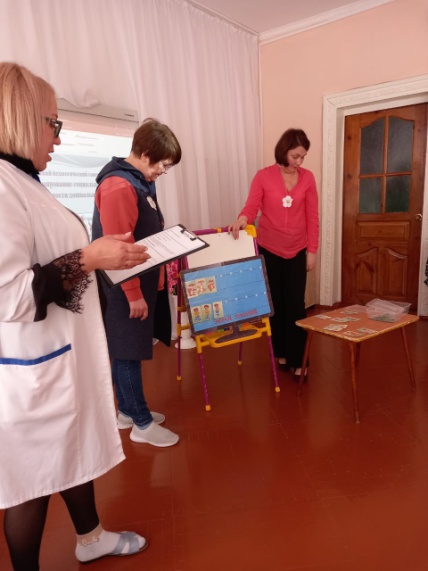 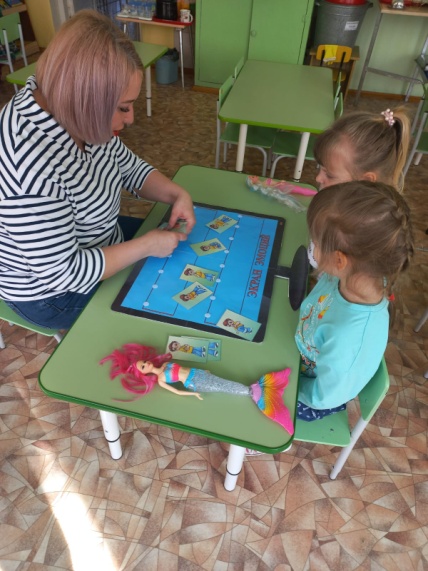 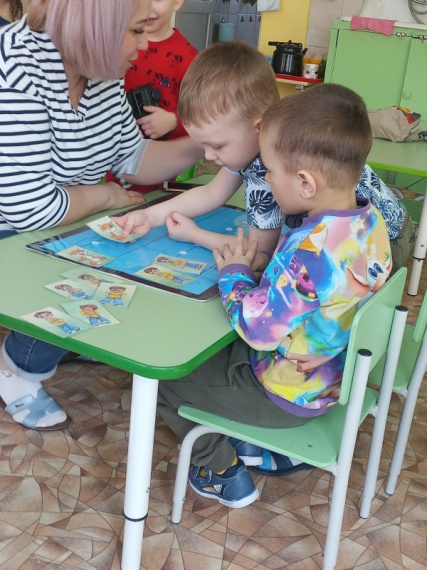 